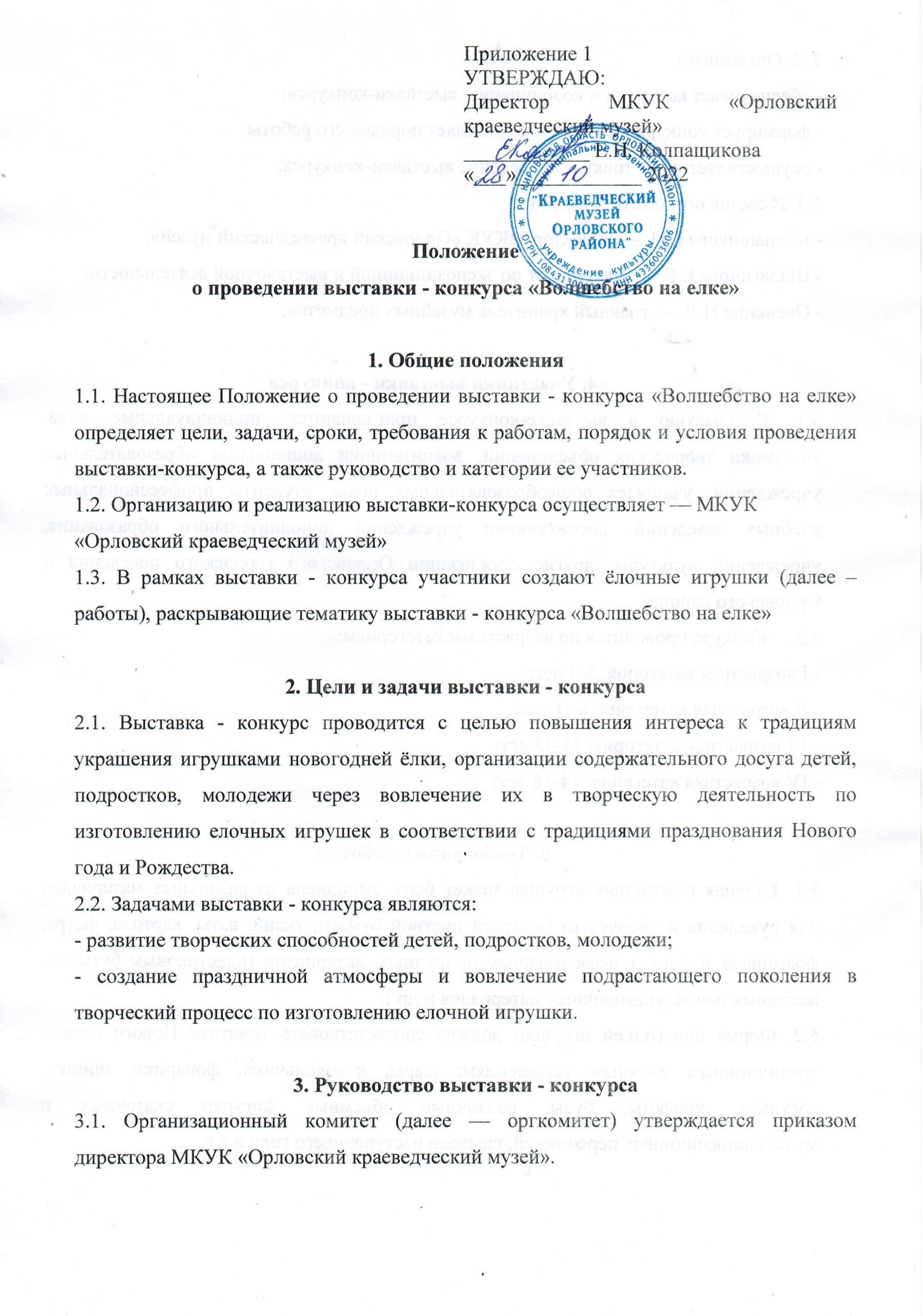 З .2. Оргкомитет:- обеспечивает контроль и координацию выставки-конкурса;- формирует конкурсное жюри и определяет порядок его работы.- осуществляет подготовку и проведение выставки-конкурса. 3.3. В состав оргкомитета входят:- Колпашикова Е.Н. — директор МКУК «Орловский краеведческий музей»;- Шалагинова Е.Г. — специалист по экспозиционной и выставочной деятельности;- Овечкина Н.Л. — главный хранитель музейных предметов.4. Участники выставки - конкурса4.1.	К участию в выставке-конкурсе приглашаются: индивидуальные лица, участники творческих объединений, воспитанники дошкольных образовательных учреждений, учащиеся общеобразовательных школ, студенты профессиональных учебных заведений, воспитанники учреждений дополнительного образования, учреждений культуры, другие организации Орловского городского поселения и Орловского района.4.2.	Конкурс проводится по возрастным категориям:- I возрастная категория: 5-7 лет;- II возрастная категория: 8-10 лет;- III возрастная категория: 11-13 лет;- IV возрастная категория: 14-18 лет;5. Требования к работам.5.1. Елочная новогодняя игрушка может быть выполнена из различных материалов для рукоделия и творчества (плотной цветной бумаги, ткани, ваты, картона, фетра, фоамирана и т.д.) и всевозможных подручных материалов (пластиковых бутылок, жестяных банок, упаковочных материалов и др.).5.2. Форма новогодней игрушки должна соответствовать тематике Нового года и традиционным елочным украшениям: шары, колокольчики, фонарики, шишки, сосульки, конфеты, бусы, различные объемные фигурки сказочных и мультипликационных персонажей, символа наступающего года и т.п. 5.3. Конкурсная работа должна соответствовать нормам безопасности. Не допускаются работы из стекла, битого стекла, с острыми и режущими краями.5.4. Обязательно наличие прочного крепления: петли, прищепки или скобы для крепления к елочным ветвям (шпагат, шнур, проволока);5.5. Каждая работа должна быть снабжена этикеткой с информацией об авторе по форме (см. прил. №1).6. Сроки, порядок и условия выставки-конкурса6.1. Сроки проведения выставки-конкурса.01 – 18 ноября 2022 г. с 8-00 до 18-00 — прием работ, оформление выставки.21 ноября 2022 г. – 13 января 2023 г. с 9-00 до 17-00 — экскурсия по выставке;13 января 2023 г. – закрытие выставки, награждение участников. 6.2. Работы принимаются по адресу: МКУК «Орловский краеведческий музей»,  г. Орлов, ул. Орловская, д. 62, отдел «Крестьянский быт»7. Критерии оценки работ7.1. При оценивании работы учитывается следующее:- соответствие игрушки праздничной новогодней тематике и размерам, позволяющим использовать ее в украшении новогодней елки;- наличие дополнительных атрибутов, украшающих работу (пайетки, бисер, цветной стеклярус, мишура и т.д.);- безопасность;- цветовая гамма;- оригинальность художественного дизайна;- качество работы;- эстетическое оформление;- самостоятельность;- соответствие возрасту автора.8. Подведение итогов и награждение победителей8.1. Для оценки конкурсных работ формируется жюри, которое: - проводит оценку работ, представленных на выставке-конкурсе; - определяет победителей и призёров.8.2.	В состав жюри входят.- Обухова Т.Е. — главный специалист по культуре отдела культуры и социальной работы администрации Орловского района; - Митягина Н.А. — мастер декоративно-прикладного искусства.- Тетерина Н.П. — художник-декоратор Центра культуры и досуга Орловского городского поселения.8.3. В каждой возрастной категории награждаются:- победители - дипломами 1 степени и памятными призами,- призеры — дипломами 2 и 3 степени и памятными призами.8.4. Дипломы за участие вручаются всем участникам9. Заключительные положения9.1.	Дополнительную информацию по вопросам участия в выставке - конкурсе можно получить у специалиста по экспозиционной и выставочной деятельности — Шалагиновой Елены Геннадьевны.9.2.	Контактный телефон: 8(83365) 2-23-09.Приложение № 1Заявка на участие в выставке - конкурсе «Чудеса на елке»Название работыФамилия, имя автора работы (полностью)Возрастная категорияФамилия, имя, отчество руководителяУчреждение (например: МКОУ ДОД ДДТ «Мозаика» Контактные данные (номер телефон)